Федеральное агентство воздушного транспорта (Росавиация)Федеральное государственное бюджетное образовательное учреждение высшего образования «Санкт-Петербургский государственныйуниверситет гражданской авиации»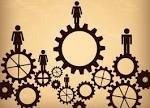 СОЦИОЛОГИЯМетодические указания по изучению дисциплины, выполнению тестовых заданий и контрольных работ Для студентов всех факультетов и всех форм обученияСанкт-Петербург2019Одобрено и рекомендовано к изданиюУчебно-методическим советом УниверситетаШ 87(03)Социология: Методические указания по изучению дисциплины, выполнению тестовых заданий и контрольных работ / Университет ГА. Санкт-Петербург, 2019.Содержит тематический план, программу курса, тематику контрольных работ, тестовые задания, вопросы для подготовки к зачету, экзамену, список рекомендованной литературы.Предназначены для студентов всех факультетов и всех форм обучения.Составитель:   кандидат социологических наук, доцент А.В. БирюковаРецензент:        кандидат социологических наук, доцент Д.С. БразевичБибл.15 назв, табл. 1.© Университет гражданской авиации, 2019ВВЕДЕНИЕУчебная дисциплина «Социология» входит в блок базовых, вариативных дисциплин согласно разным учебным планам подготовки студентов СПб ГУГА по дифференцированным направлениям и профилям подготовки. По данной дисциплине преподаватель может предложить выполнение контрольной работы, решение тестовых заданий. Выполнение контрольной работы направлено на усвоение обучающегося дисциплины «Социология» и способствует расширению его общего кругозора, подготовленности к эффективному функционированию в обществе, в сфере гражданской авиации и формированию навыков самостоятельной работы.ЦЕЛЬ И ЗАДАЧИ КОНТРОЛЬНОЙ РАБОТЫЦелью выполнения контрольной работы является усвоение студентом понятийного аппарата и методологических основ социологии как науки, а также изучение методики и техники проведения социологических исследований в сфере гражданской авиации.Задачи, стоящие перед студентом при подготовке и написании контрольной работы:изучить источники, эмпирические материалы по выбранной теме;кратко изложить содержание работы по выбранной теме, раскрыв содержание основных понятий и методического инструментария, использующихся в работе;овладеть различными методами социологических исследований.ТРЕБОВАНИЯ К УРОВНЮ ОСВОЕНИЯСОДЕРЖАНИЯ ДИСЦИПЛИНЫТематика контрольных работ определяется компетенциями, содержащиеся в учебных планах по программам прикладного бакалавриата, специалитета, которые должен освоить студент, изучающий курс социологии по разным направлениям подготовки. При выборе темы контрольной работы, выполнении практических, тестовых заданий, подготовке докладов, обучающийся должен опираться на компетенции, которые соответствуют его направлению обучения и профилю подготовки. 43.03.01 СЕРВИС(Сервис в сфере воздушного транспорта; Сервис в сфере транспорта)ОК-4 – способностью работать в команде, толерантно воспринимать социальные, этнические, конфессиональные и культурные различия;ПК-1 – готовностью к организации контактной зоны предприятия сервиса;ПК-9 – способностью выделять и учитывать основные психологические особенности потребителя в процессе сервисной деятельности.43.03.01 СЕРВИС (производственный сервис)ОК-4 – способностью работать в команде, толерантно воспринимать социальные, этнические, конфессиональные и культурные различия;ПК-8 – способностью к диверсификации сервисной деятельности в соответствии с этнокультурными, историческими и религиозными традициями;ПК-9 – способностью выделять и учитывать основные психологические особенности потребителя в процессе сервисной деятельности.42.03.01 РЕКЛАМА И СВЯЗИ С ОБЩЕСТВЕННОСТЬЮ(Реклама и связи с общественностью в авиабизнесе)ОК-2 – способностью анализировать основные этапы и закономерности исторического развития общества для формирования гражданской позиции;ПК-9 – способностью проводить маркетинговые исследования;ПК-10 – способностью организовывать и проводить социологические исследования.25.03.04 ЭКСПЛУАТАЦИЯ АЭРОПОРТОВ  И ОБЕСПЕЧЕНИЕ ПОЛЕТОВ ВОЗДУШНЫХ СУДОВ (Организация и обеспечение транспортной безопасности)ОК-15 – способностью и готовностью к социальному взаимодействию с обществом, коллективом, семьей, друзьями, партнерами;ОК-16 – готовностью к сотрудничеству и разрешению конфликтов, к толерантности, социальной мобильности; ОК-21 – способностью в условиях развития науки и изменяющейся социальной практики к переоценке накопленного опыта, анализу своих возможностей;ОК-25 – способностью понимать место и роль области деятельности выпускника в общественном развитии, во взаимосвязи с другими социальными институтами;ОК-50 – способностью и готовностью понимать проблемы устойчивого развития человека в его взаимосвязи с социальной системой и природной средой и рисков, связанных с деятельностью человека;ПК-2 – готовностью к самостоятельной, индивидуальной работе, принятию ответственных решений в рамках своей профессиональной компетенции.25.03.04 ЭКСПЛУАТАЦИЯ АЭРОПОРТОВ И ОБЕСПЕЧЕНИЕ ПОЛЕТОВ ВОЗДУШНЫХ СУДОВ (Организация аэропортовой деятельности)ОК-11 – осознанием социальной значимости своей будущей профессии, обладанием высокой мотивацией к выполнению профессиональной деятельности;ОК-12 – готовностью к изменению вида и характера своей профессиональной деятельности, работе над междисциплинарными проектами; ОК-13 – способностью использовать на практике основные положения и методы социальных, гуманитарных и экономических наук при решении социальных и профессиональных задач;ОК-14 – способностью анализировать социально значимые проблемы и процессы;ОК-15 – способностью и готовностью к социальному взаимодействию с обществом, коллективом, семьей, друзьями, партнерами; ОК-16 – готовностью к сотрудничеству и разрешению конфликтов, к толерантности, социальной мобильности;ОК-19 – способностью к анализу значимых политических событий и тенденций, к ответственному участию в политической жизни;ОК-23 – способностью уважительно и бережно относиться к историческому наследию и культурным традициям своей страны, толерантно воспринимать социальные и культурные различия;ОК-25 – способностью понимать место и роль области деятельности выпускника в общественном развитии, во взаимосвязи с другими социальными институтами;ОК-31 – способностью и готовностью к восприятию и адекватной интерпретации общественно значимой социологической информации, использованию социологического знания в профессиональной и общественной деятельности;ОК-32 – способностью и готовностью понимать многообразие культур и цивилизаций в их взаимодействии, многовариантность исторического процесса;ПК-2 – готовностью к самостоятельной, индивидуальной работе, принятию ответственных решений в рамках своей профессиональной компетенции. 25.05.05 ЭКСПЛУАТАЦИЯ ВОЗДУШНЫХ СУДОВ И ОРГАНИЗАЦИЯ ВОЗДУШНОГО ДВИЖЕНИЯ (специализация "Организация радиотехнического обеспечения полетов воздушных судов")ОК-17 – готовностью демонстрировать гражданскую позицию, интегрированность в современное общество, нацеленность на его совершенствование на принципах гуманизма и демократии;ОК-18 – способностью и готовностью осуществлять свою деятельность в различных сферах общественной жизни с учетом принятых в обществе моральных и правовых норм;ОК-20 – способностью в условиях развития науки и изменяющейся социальной практики к переоценке накопленного опыта, анализу своих возможностей;ОК-15 – способностью к социальному взаимодействию на основе принятых моральных и правовых норм, демонстрируя уважение к историческому наследию и культурным традициям, толерантность к другой культуре, способностью создавать в коллективе отношения сотрудничества;ОК-8 – готовностью к кооперации с коллегами, работе в коллективе, умением организовать работу коллектива исполнителей;ОК-13 – умением критически оценивать свои достоинства и недостатки, наметить пути и выбрать средства развития достоинств и устранения недостатков;ОК-14 – способностью к анализу социально значимых процессов и явлений, к использованию на практике основных положений и методов социальных, гуманитарных и экономических наук при решении социальных и профессиональных задач, к ответственному участию в общественно-политической жизни;ОК-38 – способностью и готовностью к конструктивному и бесконфликтному общениюОК-48 – способностью совершенствовать и развивать свой интеллектуальный и общекультурный уровень;ПК-50 – готовностью использовать на практике умения и навыки в организации исследовательских и проектных работ, в управлении коллективом;ОК-37– способностью и готовностью осознавать значение гуманистических ценностей для сохранения и развития современной цивилизации;ОК-26 – умением осознавать нравственные обязанности человека по отношению к природе, обществу, другим людям и самому себе;ОК-30 – способностью и готовностью к восприятию и адекватной интерпретации общественно значимой социологической информации, использованию социологического знания в профессиональной и общественной деятельности;ОК-3– способностью и готовностью понимать многообразие культур и цивилизаций в их взаимодействии, многовариантность исторического процесса.25.05.05 ЭКСПЛУАТАЦИЯ ВОЗДУШНЫХ СУДОВ И ОРГАНИЗАЦИЯ ВОЗДУШНОГО ДВИЖЕНИЯ (Организация летной работы)ОК-24 – способностью понимать место и роль области профессиональной деятельности выпускника в общественном развитии, взаимосвязи с другими социальными институтами; ОК-26 – умением осознавать нравственные обязанности человека по отношению к природе, обществу, другим людям и самому себе;ОК-20 – способностью в условиях развития науки и изменяющейся социальной практики к переоценке накопленного опыта, анализу своих возможностей;ОК-9 – способностью находить решения в нестандартных ситуациях и готовностью нести за них ответственность;ОК-11 – стремлением к саморазвитию, способностью самостоятельно применять методы и средства познания, обучения и самоконтроля для приобретения новых знаний и умений, в том числе в новых областях, непосредственно не связанных со сферой деятельности, развития социальных и профессиональных компетенций;ПК-45 – умением создавать и редактировать тексты профессионального и социально значимого содержания; ОК-30 – способностью и готовностью к восприятию и адекватной интерпретации общественно значимой социологической информации, использованию социологического знания в профессиональной и общественной деятельности;ОК-57 – способностью и готовностью использовать знание методов и теорий гуманитарных, социальных и экономических наук при осуществлении экспертных и аналитических работ;ОК-28 – способностью и готовностью понимать значение и роль религии и свободомыслия в истории и современной духовной жизни общества;ОК-45 – умением создавать и редактировать тексты профессионального и социально значимого содержания;25.05.05 ЭКСПЛУАТАЦИЯ ВОЗДУШНЫХ СУДОВ И ОРГАНИЗАЦИЯ ВОЗДУШНОГО ДВИЖЕНИЯ (специализация "Организация аэронавигационного обеспечения полетов воздушных судов")ОК-11– стремлением к саморазвитию, способностью самостоятельно применять методы и средства познания, обучения и самоконтроля для приобретения новых знаний и умений, в том числе в новых областях, непосредственно не связанных со сферой деятельности, развития социальных и профессиональных компетенций;ОК-14 – способностью к анализу социально значимых процессов и явлений, к использованию на практике основных положений и методов социальных, гуманитарных и экономических наук при решении социальных и профессиональных задач, к ответственному участию в общественно-политической жизни;ОК-20 – способностью в условиях развития науки и изменяющейся социальной практики к переоценке накопленного опыта, анализу своих возможностей;ОК-24 – способностью понимать место и роль области профессиональной деятельности выпускника в общественном развитии, взаимосвязи с другими социальными институтами;ОК-26 – умением осознавать нравственные обязанности человека по отношению к природе, обществу, другим людям и самому себе;ОК-30 – способностью и готовностью к восприятию и адекватной интерпретации общественно значимой социологической информации, использованию социологического знания в профессиональной и общественной деятельности;ОК-45 – умением создавать и редактировать тексты профессионального и социально значимого содержания; ОК-57 – способностью и готовностью использовать знание методов и теорий гуманитарных, социальных и экономических наук при осуществлении экспертных и аналитических работ;ПК-10 – обладанием креативным мышлением, способностью к самостоятельному анализу ситуации, формализации проблемы, планированию, принятию и реализации решения в условиях неопределенности и дефицита времени;ПК-45 – умением создавать и редактировать тексты профессионального и социально значимого содержания. 25.05.05 ЭКСПЛУАТАЦИЯ ВОЗДУШНЫХ СУДОВ И ОРГАНИЗАЦИЯ ВОЗДУШНОГО ДВИЖЕНИЯ (специализация "Организация использования воздушного пространства")ОК-11 - стремлением к саморазвитию, способностью самостоятельно применять методы и средства познания, обучения и самоконтроля для приобретения новых знаний и умений, в том числе в новых областях, непосредственно не связанных со сферой деятельности, развития социальных и профессиональных компетенций;ОК-14 - способностью к анализу социально значимых процессов и явлений, к использованию на практике основных положений и методов социальных, гуманитарных и экономических наук при решении социальных и профессиональных задач, к ответственному участию в общественно-политической жизни;ОК-15 –  способностью к социальному взаимодействию на основе принятых моральных и правовых норм, демонстрируя уважение к историческому наследию и культурным традициям, толерантность к другой культуре, способностью создавать в коллективе отношения сотрудничества;ОК-16 - владением методами конструктивного разрешения конфликтных ситуаций;ОК-20 -способностью в условиях развития науки и изменяющейся социальной практики к переоценке накопленного опыта, анализу своих возможностей; ОК-22 –способностью уважительно и бережно относиться к историческому наследию и культурным традициям своей страны, толерантно воспринимать социальные и культурные различия; ОК-30 – способностью и готовностью к восприятию и адекватной интерпретации общественно значимой социологической информации, использованию социологического знания в профессиональной и общественной деятельности; ОК-38 – способностью и готовностью к конструктивному и бесконфликтному общению; ОК-57 –способностью и готовностью использовать знание методов и теорий гуманитарных, социальных и экономических наук при осуществлении экспертных и аналитических работ; ПК-45 – владением современными концепциями организационного поведения и управления человеческими ресурсами;25.05.05 ЭКСПЛУАТАЦИЯ ВОЗДУШНЫХ СУДОВ И ОРГАНИЗАЦИЯ ВОЗДУШНОГО ДВИЖЕНИЯ (специализация "Организация технического обслуживания и ремонта воздушных судов")ОК-4 – владением культурой мышления, способностью формулировать понятия и суждения, индуктивные и дедуктивные умозаключения; ОК-11 –стремлением к саморазвитию, способностью самостоятельно применять методы и средства познания, обучения и самоконтроля для приобретения новых знаний и умений, в том числе в новых областях, непосредственно не связанных со сферой деятельности, развития социальных и профессиональных компетенций; ОК-14 –способностью к анализу социально значимых процессов и явлений, к использованию на практике основных положений и методов социальных, гуманитарных и экономических наук при решении социальных и профессиональных задач, к ответственному участию в общественно-политической жизни; ОК-15 – способностью к социальному взаимодействию на основе принятых моральных и правовых норм, демонстрируя уважение к историческому наследию и культурным традициям, толерантность к другой культуре, способностью создавать в коллективе отношения сотрудничества; ОК-17–готовностью демонстрировать гражданскую позицию, интегрированность в современное общество, нацеленность на его совершенствование на принципах гуманизма и демократии; ОК-20 – способностью в условиях развития науки и изменяющейся социальной практики к переоценке накопленного опыта, анализу своих возможностей; ОК-24 – способностью понимать место и роль области профессиональной деятельности выпускника в общественном развитии, взаимосвязи с другими социальными институтами; ОК-30 –способностью и готовностью к восприятию и адекватной интерпретации общественно значимой социологической информации, использованию социологического знания в профессиональной и общественной деятельности; ОК-33 – способностью актуализировать имеющиеся знания, умения и навыки при принятии решения и его реализации; ОК-35 – владением средствами самостоятельного, методически правильного использования методов физического воспитания и самовоспитания для повышения адаптационных резервов организма, укрепления здоровья, в том числе с использованием навыков самоконтроля; ОК-38 – способностью и готовностью к конструктивному и бесконфликтному общению; ПК-45 – умением создавать и редактировать тексты профессионального и социально значимого содержания;25.03.03 АЭРОНАВИГАЦИЯ (Обеспечение авиационной безопасности)ОК-17 – способностью и готовностью к социальному взаимодействию с обществом, общностью, коллективом, семьей, друзьями, партнерами; ОК-18 – готовностью к сотрудничеству и разрешению конфликтов, к толерантности, социальной мобильности; ОК-29 – способностью понимать и анализировать мировоззренческие, социально и личностно значимые философские проблемы; ОК-31 – способностью и готовностью понимать роль искусства в человеческой жизнедеятельности, развивать художественное восприятие, стремиться к эстетическому развитию и самосовершенствованию; ОК-35 – способностью и готовностью понимать многообразие культур и цивилизаций в их взаимодействии, многовариантность исторического процесса; ПК-3 – готовностью к самостоятельной, индивидуальной работе, принятию ответственных решений в рамках своей профессиональной компетенции.25.03.03 АЭРОНАВИГАЦИЯ (Техническая эксплуатация автоматизированных систем управления воздушным движением)ОК-3 – способностью к восприятию, обобщению, анализу и синтезу информации, полученной из разных источников, постановке цели и выбору путей ее достижения; ОК-11 – способностью анализировать социально значимые проблемы и процессы, использовать на практике основные положения и методы социальных, гуманитарных и экономических наук при решении социальных и профессиональных задач; ОК-17 – способностью и готовностью к социальному взаимодействию с обществом, общностью, коллективом, семьей, друзьями, партнерами; ОК-18 – готовностью к сотрудничеству и разрешению конфликтов, к толерантности, социальной мобильности; ОК-30 – способностью и готовностью осознавать нравственные обязанности человека по отношению к природе, обществу, другим людям и самому себе.01.03.04 ПРИКЛАДНАЯ МАТЕМАТИКА(Математическое и программное обеспечение систем управления)ОК-5 – способностью к коммуникации в устной и письменной формах на русском и иностранном языках для решения задач межличностного и межкультурного взаимодействия; ОК-6 – способностью работать в коллективе, толерантно воспринимая социальные, этнические, конфессиональные и культурные различия; ПК-9 – способностью выявить естественнонаучную сущность проблем, возникающих в ходе профессиональной деятельности, готовностью использовать для их решения соответствующий естественнонаучный аппарат. III. СОДЕРЖАНИЕ ДИСЦИПЛИНЫТема 1. Социология как наука об обществе. История становления и развития социологии. Социология как наука о социальных системах и поведении людей. Объект, предмет и основные категории социологической науки. Категория «социальное» в предметной области социологии. Место социологии в системе современного обществознания и ее взаимосвязь с другими науками: философией, экономикой, политологией, правом, историей, математическими науками.Структура социологии. Цели и задачи фундаментальной и прикладной социологии. Роль и значение эмпирических исследований в социологии. Основные функции социологии в обществе: теоретическая, методологическая, прикладная, прогностическая. Для выполнения практической части контрольной работы необходимо проанализировать содержание 3 статей журнала «Социологические исследования»  или любых других социологических журналов на портале «Киберленинка» за последние 5 лет, посвященных теме понятия общества.Итогом должно явиться эссе по изучаемой проблематике, где должны быть указаны авторы и названия статей, номера выпусков, обозначены исследуемые авторами вопросы, приведены данные социологических исследований. В завершении должна быть представлена ваша точка зрения в форме аргументированного согласия или несогласия с точкой зрения автора(ов).Тема 2. Зарубежные и отечественные социологические теории. Классические социологические концепции XIX- начала XX в. (О. Конт, Г. Спенсер, К. Маркс Э. Дюркгейм, М. Вебер). Возникновение и эволюция эмпирической социологии. Современные социологические теории. Теория обмена (Дж.Хоманс, П.Блау), «теория рационального выбора (Дж.Коулмен). Теория структурации Э.Гидденса. Социология конфликта. Конфликт как предмет научного анализа (Т.Парсонс, Р.Дарендорф, В.Парето, Л.Козер). Отечественная социология. Основные направления русской социологической мысли (М.М.Ковалевский, П.А.Сорокин); Советский период (1920-1930 гг., 1960-1980 гг.). Постсоветский период. Современная российская социология. Для выполнения практической части контрольной работы необходимо проанализировать содержание 3 статей журнала «Социологические исследования»  или любых других социологических журналов на портале «Киберленинка» за последние 5 лет, посвященных теме западной или отечественной социологии.Итогом должно явиться эссе по изучаемой проблематике, где должны быть указаны авторы и названия статей, номера выпусков, обозначены исследуемые авторами вопросы, приведены данные социологических исследований. В завершении должна быть представлена ваша точка зрения в форме аргументированного согласия или несогласия с точкой зрения автора(ов).Тема 3. Социальная структура общества.Социальная структура общества. Общество как групповой феномен. Понятие и отличительные черты  социальных групп. Виды социальных групп. Определение и свойства малой группы: состав, численность, структура. Групповая динамика. Исследование малых групп. Понятие социальной общности. Виды социальных общностей. Массовые социальные общности. Социальная система: понятие, сущность и структура. Уровни социальной реальности. Типы социальных систем. Социальная система и ее структура. Основные компоненты социальной системы. Взаимодействие социальных систем, их целостность, устойчивость и упорядоченность. Типы социальных взаимодействий между подсистемами. Основные признаки общества. Типология обществ. Цивилизация. Индустриальное и постиндустриальное общество. Информационное общество. Сервисное общество и его характерные черты.Для выполнения практической части контрольной работы необходимо проанализировать содержание 3 статей журнала «Социологические исследования»  или любых других социологических журналов на портале «Киберленинка» за последние 5 лет, посвященных теме о специфике социальной структуры общества.Итогом должно явиться эссе по изучаемой проблематике, где должны быть указаны авторы и названия статей, номера выпусков, обозначены исследуемые авторами вопросы, приведены данные социологических исследований. В завершении должна быть представлена ваша точка зрения в форме аргументированного согласия или несогласия с точкой зрения автора(ов).Тема 4. Социальные институты и социальный контроль. Понятие социального института. Институционализация как форма организации социальной жизни. Структура социальных институтов, их типология и иерархии. Семья как социальный институт. Функции и дисфункции  социальных институтов. Политика как социальный институт. Образование как социальный институт. Понятие социального контроля. Для выполнения практической части контрольной работы необходимо проанализировать содержание 3 статей журнала «Социологические исследования»  или любых других социологических журналов на портале «Киберленинка» за последние 5 лет, посвященных теме социальных институтов.Итогом должно явиться эссе по изучаемой проблематике, где должны быть указаны авторы и названия статей, номера выпусков, обозначены исследуемые авторами вопросы, приведены данные социологических исследований. В завершении должна быть представлена ваша точка зрения в форме аргументированного согласия или несогласия с точкой зрения автора(ов).Тема 5. Стратификация общества. Социальный капитал. Социология труда.Социальная структура общества. Социальные различия, дифференциация и социальное неравенство. Социальная стратификация. Социальное неравенство в России. Классовая теория К.Маркса. Идеи М.Вебера о социальном неравенстве. Социальная структура и стратификация современного российского общества. Социальный каптал: понятие и структура. Социология труда. Мотивация труда. Новые формы занятости населения. Бедность, занятость и безработица в России и за рубежом.Для выполнения практической части контрольной работы необходимо проанализировать содержание 3 статей журнала «Социологические исследования»  или любых других социологических журналов на портале «Киберленинка» за последние 5 лет, посвященных теме социальной стратификации общества.Итогом должно явиться эссе по изучаемой проблематике, где должны быть указаны авторы и названия статей, номера выпусков, обозначены исследуемые авторами вопросы, приведены данные социологических исследований. В завершении должна быть представлена ваша точка зрения в форме аргументированного согласия или несогласия с точкой зрения автора(ов).Тема 6. Социальные процессы и изменения в обществе.Динамический аспект исследования общества. Социальное действие и взаимодействие. Социальные процессы (миграция, модернизация, глобализация и т.д.)  Социальные движения и их типология. Факторы, обуславливающие социальное развитие (природные, экономические, техногенные, социальные, культурные). Характеристика форм социальных изменений: эволюция, реформы, революция. Возможные альтернативы развития российского общества. Особенности организации и развития современного российского общества, основные направления его реформирования на стыке веков. Проблема выбора пути развития. Концепция социального прогресса.Социально-политические и социально-экономические модели развития современные   общества.  Модель устойчивого развития общества.Для выполнения практической части контрольной работы необходимо проанализировать содержание 3 статей журнала «Социологические исследования»  или любых других социологических журналов на портале «Киберленинка» за последние 5 лет, посвященных теме социальные процессы и изменения в обществе.Итогом должно явиться эссе по изучаемой проблематике, где должны быть указаны авторы и названия статей, номера выпусков, обозначены исследуемые авторами вопросы, приведены данные социологических исследований. В завершении должна быть представлена ваша точка зрения в форме аргументированного согласия или несогласия с точкой зрения автора(ов).Тема 7. Культура в развитии общественной жизни. Межкультурное взаимодействие. Культура как предмет социологического исследования. Подходы к определению культуры. Многообразие подходов к определению культуры. Социокультурные регуляторы человеческого поведения: ценности, нормы, обычаи традиции, ритуалы, табу. Массовое сознание, массовое поведение, массовая культура. Типология культуры: духовная, материальная, элитарная, народная, массовая. Социальная культура. Особенности межкультурного взаимодействия. Западная, восточная и русская культура. Экологическая культура, её значение для общества. Для выполнения практической части контрольной работы необходимо проанализировать содержание 3 статей журнала «Социологические исследования»  или любых других социологических журналов на портале «Киберленинка» за последние 5 лет, посвященных теме культуры в рамках общества.Итогом должно явиться эссе по изучаемой проблематике, где должны быть указаны авторы и названия статей, номера выпусков, обозначены исследуемые авторами вопросы, приведены данные социологических исследований. В завершении должна быть представлена ваша точка зрения в форме аргументированного согласия или несогласия с точкой зрения автора(ов).Тема 8. Личность как объект и субъект общественных отношений Социализация личности.Человек как предмет социального познания. Социальная сущность человека. Единство природного и социокультурного в человеке. Человек в системе социальных связей и отношений. Личность как активный субъект. Взаимосвязь личности и общества. Понятие и социологические концепции личности (Ч.Кули, Дж.Мид, З.Фрейд, А.Маслоу, Э.Фромм, Б.Г. Ананьев, А.Н. Леонтьев). Личность как социальная система и социальный тип. Роль личности в сервисной деятельности.Личность и социальная среда. Социальный статус и социальная роль личности. Социальные связи и взаимодействия между индивидами и группами. Социальная деятельность. Социальное взаимодействие: сущность, структура, формы и виды. Социализация личности (И.С.Кон). Понятие и содержание социализации. Институты социализации личности. Ценностные ориентации личности. Общественные и личные интересы. Адаптация личности в современном обществе. Социально-психологическая характеристика личности руководителя. Стили руководства.Для выполнения практической части контрольной работы необходимо проанализировать содержание 3 статей журнала «Социологические исследования»  или любых других социологических журналов на портале «Киберленинка» за последние 5 лет, посвященных теме личности, социальной среды и социализации. Итогом должно явиться эссе по изучаемой проблематике, где должны быть указаны авторы и названия статей, номера выпусков, обозначены исследуемые авторами вопросы, приведены данные социологических исследований. В завершении должна быть представлена ваша точка зрения в форме аргументированного согласия или несогласия с точкой зрения автора(ов).Тема 9. Образование и саморазвитие личности. Толерантная личность как субъект общественных отношений.Характеристика института образования. Функции института образования. Образовательные технологии, направленные на обучение. Дистанционные образовательные технологии. Этапы познавательной деятельности студента. Кейс-стади как метод образовательного процесса для работы в сфере гражданской авиации. Понятие «кейс-стади». Использование кейсов для образования и саморазвития личности обучающегося. Использование метода «портфолио» для эффективного обучения. Автономность и самоконтроль личности для работы в сфере гражданской авиации. Толерантность: определение понятия. Роль толерантности в современном обществе. Формирование толерантной личности. Коммуникативный аспект личности для работы в сфере сервиса. Деловая межкультурная коммуникация в сервисной деятельности авиакомпании. Сотрудничество или противостояние: основные модели переговоров. Невербальная коммуникация в сервисной организации. Вербальная коммуникация, деловое общение в сервисной организации. Роль контактной зоны при взаимодействии в сфере воздушного транспорта, сервисной деятельности. Для выполнения практической части контрольной работы необходимо проанализировать содержание 3 статей журнала «Социологические исследования»  или любых других социологических журналов на портале «Киберленинка» за последние 5 лет, посвященных теме образования и саморазвитию личности.Итогом должно явиться эссе по изучаемой проблематике, где должны быть указаны авторы и названия статей, номера выпусков, обозначены исследуемые авторами вопросы, приведены данные социологических исследований. В завершении должна быть представлена ваша точка зрения в форме аргументированного согласия или несогласия с точкой зрения автора (ов).Тема 10. Методология и методы социологического исследования.Социологическое исследование, его этапы. Формирование гипотез, определение выборки. Программа социологического исследования, ее элементы. Техническое задание, его особенности.  Виды социологических исследований. Качественные и количественные методы  сбора, социологической информации: анкетирование, интервьюирование, наблюдение,  анализ документов, фокус-группы исследование. Понятие генеральной и выборочной совокупности, типы выборок, объем выборки и способ отбора единиц исследования. Программа социологического исследования.Программа как организационно-логическая основа социологического исследования. Основные функции программы: методологическая, методическая, прогнозная, организационно-технологическая. Структура программы социологического исследования. Вводная, теоретико-методологическая, методико-процедурная, аналитически-объяснительная части программы и их назначение. Вводная часть программы: содержание и способы разработки. Понятие социальной проблемы. Типология социальных проблем и их выявление. Обоснование актуальности темы. Социологическая проблема. Выделение объекта исследования. Определение разработанности темы и предмета исследования. Проблемная ситуация. Принципы формулирования темы. Выбор цели и задач исследования. Теоретические основания исследования и критерии их определения. Понимание эмпирического объекта исследования. Сбор данных, обработка результатов социологического исследования.  Характеристика шкал, используемых в социологических исследованиях. Построение шкал измерений: графическое, ранжирование объектов, попарное сравнение, с использованием метода суммарных оценок (шкала Лайкерта), интервальная шкала. Надежность и достоверность измерения социологической информации.Для выполнения практической части контрольной работы необходимо проанализировать содержание 3 статей журнала «Социологические исследования»  или любых других социологических журналов на портале «Киберленинка» за последние 5 лет, посвященных такой теме как: методы социологических исследований в выбранной сфере деятельности (на примере аэропорта, авиакомпании, воздушного транспорта, сервисной организации). Итогом должно явиться эссе по изучаемой проблематике, где должны быть указаны авторы и названия статей, номера выпусков, обозначены исследуемые авторами вопросы, приведены данные социологических исследований. В завершении должна быть представлена ваша точка зрения в форме аргументированного согласия или несогласия с точкой зрения автора(ов).iv. МЕТОДИЧЕСКИЕ РЕКОМЕНДАЦИИПО ВЫПОЛНЕНИЮ контрольнЫХ работВ процессе изучения дисциплины «Социология» студенты заочного факультета выполняют одну контрольную работу. Выбор темы контрольной работы осуществляется студентом самостоятельно после ознакомления с основными разделами дисциплины, как правило, на основании предложенного списка.В контрольной работе студент должен раскрыть выбранную тему на основании рекомендуемой литературы, а также дополнительной (имеющейся в данном городе, районе), используя первоисточники, словари, обобщающие труды и периодические источники по социологии (журналы СОЦИС, «Социология» и др.). Возможно использование материалов центральных и местных средств массовой информации – газет, журналов, а также Интернета, электронных библиотек, информационных порталов, содержащих данные социологических исследований, постановку и описание социальных проблем в конкретном регионе, районе, городе. При использовании источников возможен критический подход студента, изложение им собственного мнения, опирающегося в качестве примеров на известную ему практику деятельности. Структура контрольной работы:Содержание;Введение;Теоретическая часть;Методическая часть;Аналитическая часть;Выводы;Список литературы;Приложение. Содержание содержит перечень названий разделов контрольной работы. Во введении рекомендуется кратко обосновать актуальность выбранной темы, а также определить цель и задачи ее изучения. Обоснование актуальности сводится к определению роли рассматриваемой проблемы в жизни общества и значения получения студентом социологических навыков исследования социальных проблем. Цель изучения темы представляет собой краткую формулировку результата, который студент планирует получить по завершении самостоятельной работы над заданием в целом. Цель изучения темы указывается одна. Задачи изучения темы представляют собой планируемые этапы, выполнение которых позволяет студенту достичь цели изучения избранной темы (ознакомление с литературой, разработка плана и инструментария исследования, выбор объекта исследования, сбор информации, анализ и обобщение результатов исследования).Теоретическая часть работы должна содержать краткое изложение материала, овладение которым позволяет студенту решить сформулированные во введении задачи и достичь цели изучения темы. В этой части определяются основные понятия, использующиеся в описании социального объекта (явления, процесса), раскрывается социально-экономическое содержание анализируемых явлений и процессов, а также описываются связи между ними.Методическая часть содержит описание социологического метода сбора информации (опрос, наблюдение, анализ документов) и разработку конкретного инструментария исследования (план интервью, протокол наблюдения, схема анализа текстов), которые используются в работе.Аналитическая часть включает изложение полученных конкретных результатов исследования, проведенного студентом. Эти материалы целесообразно представить в форме таблицы.Для большей обоснованности работы студенту целесообразно по ходу изложения делать ссылки на использованные литературные источники по данной теме, а также возможное подтверждение эмпирическими данными. В выводах дается обобщение результатов, полученных студентом в ходе исследования, может быть высказано личное мнение.Список литературы включает источники, изученные и использованные студентом при подготовке контрольной работы. В список литературы  включаются только те источники, на которые имеются ссылки в тексте контрольной работы. В приложении содержатся документы сбора социологической информации, разработанные студентом. Это могут быть образцы опросных листов, протоколов наблюдений, схем анализа текстов.Выбор темы контрольной работы для студентов заочного факультета.Тема контрольной работы определяется по таблице 1 в соответствии с личным шифром студента. Для определения номера темы следует найти в верхней горизонтальной строке цифру, соответствующую цифре десятков (предпоследняя цифра шифра), а в левом верхнем столбце (по вертикали) – цифру, соответствующую единицам (последняя цифра шифра). На пересечении найденных вертикалей и горизонталей находится искомый номер темы, на которую студент должен написать контрольную работу.Например, шифр УПО-901063 – контрольная работа на тему 26. В контрольной работе студент должен показать: а) способность изучения проблемы как учебной дисциплины, умение выделить и самостоятельно осмыслить определенную тему или вопрос; б) навыки связного, логического изложения социологического материала; в) знания принятых норм оформления текстов нужного характера.  Таблица 1V. ПРИМЕРНЫЕ ТЕМЫ КОНТРОЛЬНЫХ РАБОТ (для заочного отделения),РЕФЕРАТОВ И ДОКЛАДОВ (для очного отделения)Социология как наука об обществе.Классический этап в социологии (О.Конт, Э.Дюркгейм, М.Вебер, Г.Спенсер). Социологические воззрения К. Маркса.Русская социологическая мысль в начале XX века.Гуманистический психоанализ Э. Фромма, К. Хорни.Наследие социологической мысли русского зарубежья (П. Сорокин, И. Ильин, Н. Бердяев).Социология в современной России (М.К. Горшков, Ж.Т.Тощенко).Качество жизни населения в современном российском обществе.Механизмы самоорганизации, функционирования и развития общества.Типы современных обществ. Информационное общество, виртуализация общества. Причины социального неравенства в России. Роль процессов интеграции и дифференциации в становлении и развитии общества. Механизмы регулирования социальной дифференциации: критерии, циклы, модели. Место и роль среднего класса в социальной структуре общества. Типология современных обществ. Теория культурно-исторических типов развития общества (Н. Данилевский, О. Шпенглер, А. Тойнби, П. Сорокин). Социальный прогресс и теория стадий общественного развития (Д. Белл, У. Ростоу, Р. Арон). Социальные процессы в современном российском обществе. Природа, мотивы и движущие силы социальных конфликтов. Модели социальных конфликтов. Современная зарубежная конфликтология.Типы конфликтов и их роль в жизни людей. Э. Дюркгейм об общественной солидарности. Становление социального партнерства в России. Союзы работодателей в системе социального партнерства. Нормативно-ценностная, моральная, нравственная система координат в современном обществе. Западные социологи о социальной аномии (Э. Дюркгейм, Р. Мертон). Отклоняющееся поведение в обществе: причины и профилактика.  Проблемы социальной безопасности и защищенности граждан в обществе. Самоидентификация личности с группой. Понятие, признаки и предназначения социального института.Структура и функции социального института.Типы социальных институтов.Религия как социальный институт. Социальная организация: структура, статусы и роли.Корпорация как особый тип организации (на примере авиакомпаний).Личность как субъект и объект социальной жизни.Социальная адаптация и индивидуализация в развитии личности (Ч. Кули, И.С. Кон, Б.Г. Ананьев, А.Н. Леонтьев).Роль личности в развитии общества. Понятие метода, методики и техники исследований в социологии. Методы сбора и анализ результатов социологического исследования. Количественные исследования в социологии (на примерах гражданской авиации). Качественные исследования в социологии (на примерах гражданской авиации). Метод интервью в социологии. Организация фокус-группы. Кейс-стади как метод в социологии (на примерах гражданской авиации).  Метод наблюдения. Его применение в аэропортовом комплексе.  Позитивизм в социологии: сущность, основные направления, характерные черты. Контент-анализ в социологии (на примерах гражданской авиации).  Выборка в социологическом исследовании.  Теоретико-методологические особенности социологии Г. Спенсера. Социологическая теория Э. Дюркгейма и ее значение. Психологическая школа в социологии (Л. Уорд, Г. Тард, Г. Лебон). Психоаналитическая социология З. Фрейда. М. Вебер как основоположник «понимающей социологии». Социологические взгляды Т. Парсонса. Теории социального конфликта. Взгляды Р. Дарендорфа и Л. Козера на природу и сущность конфликта. Теория социальных изменений Р. Мертона. Социологические взгляды П. Сорокина. Проблемы и перспективы развития социологии в современной России. Теория социальной мобильности, стратификации П. Сорокина. Социальное взаимодействие: сущность, формы и типы. Общая теория социального действия Т. Парсонса. Соотношение биологического, социального и культурного в развитии личности. Проблемы формирования личности в современном российском обществе. Личность в сфере сервиса. Личность в авиакомпании, аэропортовом комплексе, проблемы адаптации.  Личность и толерантность в современном российском обществе. Социальные механизмы адаптации личности в сфере гражданской авиации.Творчество как социокультурный феномен и одна из жизненных стратегий человека. Роль контактной зоны в сфере гражданской авиации. Деловое общение персонала: основные черты в рамках авиакомпаний, аэропорта, сферы сервиса.  Образование как социальный институт и его роль в сфере гражданской авиации.  Социализация личности: структура, формы и средства. Девиантное поведение и его формы. Социальный контроль и его виды в сфере гражданской авиации. Место и роль культуры в социальной системе общества, в сфере гражданской авиации, сфере сервиса. Маркетинговые исследования в гражданской авиации, воздушном транспорте, сфере сервиса.  Анализ данных в социологии (корреляционный анализ в сфере гражданской авиации, на транспорте, сфере сервиса). VI. ТЕСТОВЫЕ ЗАДАНИЯ ПО ДИСЦИПЛИНЕДля контроля и оценки знаний обучающихся рекомендуется решить тестовые задания по дисциплине. Перед их решением, следует, внимательно ознакомится с предложенными вопросами, и выбрать правильный ответ. В каждом тестовом задании предусмотрен только один верный вариант решения задания. Тестовые задания направлены на осуществление контроля обучающегося и соответствуют темам дисциплины. Тема 1. Социология как наука об обществе.Объектом социологии является:1. Человек.Социальные  институты,  социальные  общности, слои и группы, социальные процессы. Поведение индивида.Социальные процессы.2. «Традиционное общество» - это: Восточное общество, вступившее в эпоху феодализма.Общество, в котором сильны христианские традиции.Первобытно-общинное общество.Доиндустриальное общество с замедленными темпами развития.3. Модель поведения, обусловленная статусом личности в системе общественных и межличностных отношений, называется:Социальным статусом.Социальной ролью.Социальным поведением.Социальной позицией.4. Признаками социальной группы являются:Социальное взаимодействие, единая цель, идентификация.Общая цель и задачи.Социальные отношения между определенным количеством людей.Количество и единая цель. 5. Что такое социальная структура?Организация отношений между людьми.Образец поведения.Определенный способ связи взаимодействия индивидов, занимающих определенные социальные позиции и выполняющих определенные социальные функции.Каркас общества.6. Социальные организации отличаются от социальных групп:Численным признаком.Иерархической субординацией.Идентичностью.Социальным взаимодействием.7. Переход социального объекта из одного состояния в другое - это:Социальное движение.Социальное развитие.Социальное изменение.Социальная эволюция.8. Основатель социологии как научной дисциплины:К. Маркс.З. Фрейд.И.Кант.О.Конт.9. В социологии понятием «общество» обозначается:Любительские объединения людей.Население страны.Устойчивая система социальных связей и отношений между людьми на основе совместной деятельности с целью удовлетворения индивидуальных, групповых и общезначимых потребностей.Совокупность взаимосвязанных экономически активных, трудоспособных людей общества.10. Признаком предписанного статуса не является:Национальность.Социальное происхождение.Образование, квалификация.Этническая принадлежность.Тема 2. Зарубежные и отечественные социологические теории. Из названных ученых представлял дарвинистскую/ эволюционную традицию в социологии: К. Маркс. З. Фрейд. Ч. Дарвин. Г. Спенсер.«Идеальный тип» в социологии М. Вебера – это:Эмпирическая реальность.Утопия.Теоретическая конструкция.Социальный факт. Кто из социологов первым обратил внимание на «социальную сферу» как на объект познания социологии?К. Маркс.М. Вебер.Э. Дюркгейм.П. Сорокин.4. «Классовая борьба – движущая сила общественного развития» - это изречение принадлежит:К. Марксу.Г. Спенсеру.М. Веберу.Э. Дюркгейму.5. Подход циклического развития общества предложил:О. Шпенглер.А. Тоффлер.К. Маркс.Э. Дюркгейм.6. Какой тип социального действия не рассматривал М.Вебер?1. Аффективное. 2. Эффективное. 3. Целерациональное. 4. Ценностно-рациональное.7. Какой тип социальной организации О.Конт сопоставляет «метафизической» стадии развития общества?1. «Младенческая» стадия. 2. Абстрактная стадия. 3. Научная стадия.4. Духовная стадия.8. Какую идеологию исповедовал Г.Спенсер:1. Анархизм. 2. Интеракционизм,3. Либерализм.4. Тоталитаризм.9. Приверженцем какого методологического направления был Э.Дюркгейм:1. Агностицизм. 2. Социальный номинализм. 3. Социальный реализм. 4. Социалистический реализм.10. В каком веке социология оформилась как наука:1. В XVII. 2. В XVIII. 3. В XIX.4. В XX.Тема 3. Социальная структура общества.1. Особенностью социальной структуры современного российского общества является:1. Резкое расслоение по уровню доходов.2. Сглаживание различий между слоями.3. Резкое расслоение по уровню образования.4. Сходный образ жизни.2. Любая система социального действия должна обеспечивать у своих субъектов: 1. Мотивацию. 2. Ресоциализацию. 3. Социализацию. 4. Престижность.3. В цивилизации постиндустриального типа главным богатством выступает:1. Информация.2. Земля.3. Капитал.4. Труд.4. Согласно Т. Парсонсу, общество характеризует (ют):1. Устойчивость к изменениям внешней среды.2. Классовые конфликты.3. Борьба элит.4. Отсутствие социальной солидарности5. Убеждения индивида в том, что он обделен социальными благами по сравнению с другими называется…1. Депривацией.2. Фрустрацией.3. Девиацией.4. Десоциализацией.6. Идея «социального вознаграждения», которое люди стремятся получить в результате социальных взаимодействий, характерна для концепции …Социального обмена.Символического интеракционизма.Этнометодологии.Технологического детерминизма.7. Этническая общность может существовать, утратив общность …Территории.Языка.Культуры.Самосознания.8. Непосредственно контактирующая  немногочисленная группа людей, объединенная для осуществления совместной деятельности называется …Аутгруппой.Большой группой.Малой группой.Диадой.9. Кратковременность или одноразовость – это основная черта социальных …Контактов.Действий.Ролей.Взаимодействий.10.Титулы, почетные звания – это материальные знаки …Престижа.Богатства.Собственности.Профессии.Тема 4. Социальные институты и социальный контроль. 1. Упорядоченная система социальных групп и отношений между ними называется социальной (-ым) …1. Организацией.2. Толпой.3. Стратификацией.4. Развитием.2. Тип семейных отношений, при котором предполагается равноправное распределение обязанностей, равное участие в решении всех семейных проблем, называется …
         1. Демократическим 2. Авторитарным 3. Тоталитарным 4. Харизматическим3. Вручение работнику почетной грамоты является проявлением ________ санкции. 1. Формальной позитивной 2. Формальной негативной 3. Неформальной позитивной 4. Неформальной негативной4.Э. Дюркгейм рассматривал ________ как инструмент социального принуждения.1. Институт2. Человека3. Волю4. Потребности5. Лишение свободы, увольнение, штраф, конфискация имущества, понижение в должности – все это примеры __________ санкций.6. Число связей и ролей в малой группе возрастает намного быстрее, чем …1. Усложняется ее деятельность. 2. Увеличивается размер группы.3. Происходит формализация.4. Увеличивается число норм.7. Передача социального опыта приходящим в социальный институт новым людям происходит с помощью ________ функции.
         1. Регулятивной  2. Интегративной 3. Транслирующей 4. Коммуникативной8. Согласно М. Веберу, на основе престижа формируются …
        1. Статусные группы2. Конфессии3. Классы4. Профессии9.Отношения между государством и религиозными объединениями называются…1. Государственно-конфессиональными отношениями.2. Религиозными отношениями.3. Социальными отношениями.4. Государственно-правовыми отношениями.10.В древнейших государствах религия выполняла функцию… 1. Регулирование прав и свобод человека. 2. Воспитательную функцию.3.  Легитимации политической власти.4. Гарантировала свободу мысли.Тема 5. Стратификация общества. Социальный капитал. Социология труда.Какая стратификационная система является открытой?1. Кастовая.2. Сословная.3. Классовая.4. Клановая.2. Как называется группа людей, членство в которой передается по наследству?Сословие.Класс.Профессия.Группа.3.  Для современных теорий стратификации характерно выделение страт на основе:Экономических признаков.Дохода, престижа, власти.Оценки значимости данной группы обществом.Религиозной принадлежности.4.  Как называется изменение социального статуса личности?Карьера.Социальная мобильность.Рейтинг.Горизонтальная мобильность.5. Мобильность, связанная со снижением и повышением жизненного уровня:Вертикальная.Горизонтальная.Интергнерационная. Возрастная.6. Близким по значению понятием социальной стратификации является.Социальный конфликт.Социальная дифференциация.Социальные институты.Социальная мобильность.7. В широком значении под __________ понимают большую социальную группу людей, владеющих либо не владеющих средствами производства, занимающую определенное место в системе общественного разделения труда и характеризующуюся специфическим способом получения дохода.1. Классом.2. Сословием.3. Кастой.4. Варной.8.Согласно марксистской концепции, тип общества определяется способом … 1. Производства. 2. Потребления. 3. Коммуникации. 4. Правления.9.Примером закрытой системы стратификации является ______ система. 1. Кастовая. 2. Классовая. 3. Профессиональная. 4. Этакратическая.10.Группа «неприкасаемые» была элементом _________ системы стратификации.1. Кастовой.Рабской.Классовой.Сословной.Тема 6. Социальные процессы и изменения в обществе.1.Согласно П. Сорокину, общество всегда характеризуется …
       1. Социальным неравенством.2. Социальным равенством.3. Ценностной интеграцией.4. Функциональным равновесием.2. Переходные периоды в развитии общества, связанные с дезорганизацией традиционных институтов, Э. Дюркгейм назвал … 1. Аномией. Дисфункцией. Маргинальностью. 4. Индивидуальностью.3. Подход циклического развития общества предложилЭ. Тоффлер.О. Шпенглер.К. Маркс.Э. Дюркгейм.4.Социальный конфликт – это:Форма отношений между потенциальными и актуальными субъектами социального действия, мотивация которых обусловлена противостоящими ценностями и нормами, интересами и потребностями.Борьба между индивидами, цель которой – получение выгоды, прибыли, либо благоприятного доступа к дефицитным материальным и духовным ценностям.Борьба индивидов за признание личных достижений и творческих способностей со стороны общества, группы, коллектива.Борьба между социальными группами за сферы влияния в экономике.5.Что из перечисленного относится к институтам гражданского общества?1. Государственная Дума.2. Профсоюзы.3. Политические партии.4. Министерство внутренних дел.6. Противоречие, вызванное столкновением интересов той или иной группы населения, социальных институтов, дестабилизирующее их жизнедеятельность и побуждающее к активным действиям, это... Гносеологическая проблема.Предметная проблема.Проблемная ситуация.Развитая проблема.7.Что, в общем смысле, означает понятие «социокультурная практика»: Участие в культурной жизни общества.Создание интеллектуальных ценностей.Взаимосвязанное изменение культуры и личности.Культурно-просветительская деятельность.8. С точки зрения экономической социологии основной причиной структурной безработицы является: Превышение предложения над спросом на рынке труда. Низкая квалификация части работников. Несоответствие между профессионально квалификационной структурой спроса и профессионально квалификационной структурой предложения на рынке труда.Нежелание работников трудиться.9. Миграция трудовых ресурсов это: 1. Въезд в страну граждан других стран.2. Выезд из страны граждан других стран.3. Движение трудовых ресурсов из одной страны в другую. 4. Возвращение в страну ранее выехавших из неё граждан. 10. Основными направлениями международной миграции рабочей силы являются:1. США, Канада, Россия. 2. США, Западная Европа, Ближний Восток. 3. США, Западная Европа, Россия.4. США, Швейцария, Австралия. 11.Основной составляющей трудового миграционного потока в Европе являются: 1. Беженцы. 2. Низкоквалифицированные работники. 3. Высококвалифицированные работники. 4. Студенты. 12.Наиболее существенные социально-экономические потери страна-донор несёт от: 1. «Утечки умов». 2. Миграции неквалифицированных работников. 3. Нелегальной иммиграции. 4. Лиц, просящих убежища в других странах.13.Российская миграционная политика предполагает, в первую очередь: 1. Гарантии защиты и поддержки трудящихся - иммигрантов в России. 2. Реализацию гражданами РФ прав на свободу перемещения. 3. Обеспечение беспрепятственного въезда в РФ иностранной рабочей силы. 4. Ограничение выезда из РФ трудоспособного населения.Тема 7. Культура в развитии общественной жизни. Межкультурное взаимодействие. Назовите социолога, который называл личность, общество и культуру «неразделимой триадой»________________________.Смысловой, интерактивный процесс, который реализуется в действии, является средством социального взаимодействия, общения, обмена информацией называется___________________________3. В переводе с латинского термин «культура» означает:приобщение к литературе, музыке;культивирование, возделывание человека;покровительство; общепринятые убеждения.4. Знаки, символы, социальные ценности, образцы поведения относятся:к элементам культуры;к культурным связям;к социокультурным институтам;к субкультуре. 5. Соотнесите 3 измерения культуры с их значениями:1. Идеальное.2. Социальное.3. Документированное.образ жизни людей;универсальные и абсолютные культурные ценности;результаты практического опыта людей.Внесите цифры в соответствующие столбцы таблицы:6. Соотнесите определения культуры с её значениями:Включает в себя представления, ценности, нормы, их взаимодействия, взаимоотношения. Совокупность информации, вращающейся в социуме и образцов культурной деятельности. Деятельность социальных субъектов по созданию, сохранению, распространению, освоению, использованию культурных ценностей. Система социальных взаимоотношений, в которые вкладывается понятие ценностей, символов и смыслов. социально-культурная деятельностьинформационная культуракультура социокультурное пространствоВнесите цифры в соответствующие столбцы таблицы:7. Культурные ценности обладают следующей динамикой:Расположите их в правильном порядке.8. Расположите фазы творчества в нужной последовательности:9. Альтернатива доминирующей культуре, претендующая на универсальность _____________________________10. Приобщение к ценностям другой культуры называется:Интеграция.Ассимиляция.Адаптация.Аккультурация.Тема 8. Личность как объект и субъект общественных отношений Социализация личности.1. Первым жизненным циклом в жизни человека является ____________________2.  Процесс усвоения индивидом на протяжении всей его жизни социальных ролей, культурных норм и ценностей общества называется________________________________3. В социологии под термином личность понимается…а)  всякий человек с момента своего рождения;б)  выдающийся деятель;в)  каждый, живущий в обществе и соблюдающий его нормы;г)  биологический индивид.4. Социальная роль – это:а)  степень признания достоинств личности;б)  оценка, которую общество дает статусу личности; в)  определенная модель поведения, которая должна отвечать ожиданиям окружающих;г)  должность, занимаемая индивидом.5. Теория зеркального «Я» нашла отражение в работах:а)  Я. Морено, Т. Парсонса;б)  Ч.Кули, Дж. Мида;в)   К. Маркса, Ф. Энгельса;г)   П. Лаврова, П. Сорокина.6. Теорию иерархии потребностей личности впервые разработала)  А.Маслоу;б)  О.Конт;в)  П.Сорокин;г)  Т.Парсонс.Соотнесите научные теории с их авторами:а)  Дж.Мидб)  З.Фрейд в)  Р.Мертон г)  Дж. ХомансВнесите цифры в соответствующие столбцы таблицы:Укажите, какие приведенные ниже понятия и определения, соответствуют друг другу: 1. Процесс усвоения индивидом социальных норм и культурных ценностей.2. Начальная, происходящая в детстве социализация.3. Одно из основных средств социализации, с помощью которого ведутся анализ, обобщение и передача информации.4. В теории З.Фрейда - идеализированный родитель, осуществляющий нравственную, оценочную функцию.а)  первичная социализация;б)  социализация;                           в)  язык;г)  Супер-эго.                                 Внесите цифры в соответствующие столбцы таблицы:Укажите, какие приведенные ниже понятия и определения, соответствуют друг другу: 1. Термины «Я – концепции» Дж.Мида.2. Процесс овладения новыми ценностями и ролями для замены ранее недостаточно усвоенных или несоответствующих новой ситуации.3. Процесс, протекающий под влиянием норм и ценностей формальных агентов или институтов социализации.4. Концепция Ч.Кули, сутью которой является положение о том, что человек познает себя, представляя, что о нем думают другие.а)  «зеркальное Я»;                       б)  ресоциализация;                       в)  «Я-сам» и «Я-меня»;                г)  вторичная социализация.        Внесите цифры в соответствующие столбцы таблицы:10. Вставьте пропущенные определения:1. Обычаи, манеры, этикет, традиции, групповые привычки, нравы, законы, табу – все это в совокупности составляет социальные______________________2. Модель поведения, ориентированная на конкретный социальный статус – это социальная __________ 3.Согласно Т.Парсонсу подсистемой социального действия, обеспечивающей выработку целей действия является______________4.Сознательная мотивация – это признак социального(-ой)____________а) рольб) нормы в) действияг) личность Тема 9. Образование и саморазвитие личности. Толерантная личность (тестирование)1. Ваш знакомый (знакомая) обещали пойти с Вами в кино (...) и у него (нее) появилась причина не идти. Вы?1. Расстанетесь.2. Выговорите.3. Поймете без объяснений.2. Вы встречаетесь с друзьями, и кто-то предлагает начать игру. Что вы предпочтете?1. Чтобы участвовали только те, кто хорошо играет.2. Чтобы все участвовали.3. Спокойно ли воспримете неприятную для вас новость?1. Нет2. Да4. Раздражают ли вас люди, которые в общественных местах появляются нетрезвыми?1. Мне всегда были неприятны люди, которые не умеют себя контролировать.
        2. Если они не переступают допустимых границ, меня это вообще не интересует.5. Можете ли вы легко найти контакт с людьми с иной чем у вас профессией, положением, обычаями?1. Мне трудно это сделать.2. Я легко схожусь с разными людьми.6. Как вы реагируете на шутку, объектом которой становитесь?1. Мне не нравятся ни сами шутки, ни шутники.
        2. Если даже шутка и будет мне неприятна, то я постараюсь ответить в такой же манере.7. Согласны ли вы с мнением, что многие люди «сидят не на своем месте», «делают не свое дело?»1. Да.2. Нет.8. Вы приводите в компанию друга (подругу), который становится объектом всеобщего внимания. Как вы на это реагируете?1. Мне неприятно, что внимание отвлечено от меня.2. Я радуюсь за него. 9. В гостях вы встречаете пожилого человека, который критикует современное молодое поколение, превозносит былые времена. Как вы реагируете:1. Вступаю в спор.2. Под благовидным предлогом ухожу от темы разговора.10. Вы считаете, что у вас возникла интересная идея, но ее не      поддержали. Расстроитесь?1. Да2. НетКлючи к тестированию:За каждый ответ 1 посчитайте как 1 балл, за ответ 2-два балла, за ответ 3 – 3 балла. Затем посчитайте общее количество баллов. Если Вы набрали от 19-21 баллов, то у Вас высокая степень толерантности; 16-18 баллов – средняя степень, старайтесь не раздражаться по пустякам, «отпускайте» эмоции; 10-15 баллов свидетельствует о низкой степени толерантности. Постарайтесь проанализировать свои ответы и держать себя в руках, переключайте внимание на другие предметы разговора, не «зацикливайтесь» на проблеме, подумайте другие варианты решения.  Тема 10. Методология и методы социологического исследования.1. Термин «выборка» обозначает:Сбор социологической информации.Процедура отбора единиц наблюдения.Увеличенная копия генеральной совокупности.Выбор методов сбора, обработки и анализа социологической информации.2. Социологическая анкета – это:Любой перечень вопросов, адресованный респонденту.Документ, содержащий упорядоченную и логическую  последовательность вопросов.Система вопросов и ответов.Определенный набор вопросов, задаваемых исследователем вопросов.Главная цель любого социологического исследования?Формулирование основных гипотез.Ответы на оставленные вопросы.Познание социальных свойств, связей и отношений избранного объекта.Получение информации.4. Объекту исследования при формировании выборки соответствует:Выборочная совокупность.Группа.Генеральная совокупность.Используемые в исследовании квоты.Под процедурой социологического исследования понимается:Стратегия исследования.Совокупность методов сбора информации.Последовательность всех операций по организации социологического исследования.Тактика социологического исследования.6. Формулировка целей и задач исследования зависит от:Выборки исследований.Гипотез исследования.Проблемы, объекта и предмета исследования.Концептуальной схемы объекта и предмета исследования.7. Последовательность этапов научного познания. Дайте правильную нумерацию.1. Выдвижение гипотезы2. Формулировка научной проблемы3. Формирование теории 4. Проверка гипотезы5. Сбор фактов6. Описание и анализ фактов8. К методам теоретического уровня научного познания не относится:1. Аксиоматический метод.2. Гипотетико-дедуктивный метод.3. Метод аналогий.4. Интерпретация.5. Измерение.9.Соответствие между понятием и его значениемL1: операциональное определениеL2: наблюдение полевоеL3: валидностьL4: гипотезаL5:R1: правила, с помощью которых измеряются понятия и определяются признакиR2: тип научного наблюдения, осуществляемый в естественных условиях реальной жизни R3: соответствие между измеряемым показателем и понятием, подлежащим измерениюR4: научно обоснованное предположение о наличии (или отсутствии) связи между двумя и более переменными, а также о характере этой связиR5: систематическое, эмпирически выверенное понимание того, почему явление происходит именно таким, а не иным образом10. Фокус группа – это… (дайте развернутое определение)Ключи к тестовым заданиям:Тема 1.	Тема 2.       Тема 3.	      Тема 4.	      Тема 5.	             Тема 6.1-2		1-4		1-1		1-1		1-4		1-1	11-12-4		2-3		2-3		2-1		2-1		2-1	12-13-2		3-3		3-1		3-1		3-2		3-2	13-24-1		4-1		4-1		4-1		4-2		4-15-3		5-1		5-1		5-2		5-1		5-26-2		6-2		6-1		6-2		6-2		6-27-3		7-2		7-1		7-3		7-1		7-38-4		8-1		8-3		8-1		8-1		8-39-3		9-3		9-2		9-1		9-1		9-310-3		10-3		10-1		10-3		10-1		10-3Тема 7.				Тема 8. 1- П.Сорокин			1) детство2- коммуникация			2) социализация3- b					3) в4-а					4) в5) 1-в, 2-а, 3-с.			5)б6)1-d, 2-b, 3-a, 4-c.		          6) а7) 1-3-2-4				7) 1-б, 2-а, 3-г, 4-в.8) 2-1-4-3				8) 1-б, 2-а, 3-в, 4-г.9) субкультура			9) 1-в, 2-б, 3-г, 4-а.10) 2					10) 1-в, 2-а, 3-б, 4-г. Тема 9.Ключи к тестированию:За каждый ответ 1 посчитайте как 1 балл, за ответ 2-два балла, за ответ 3 – 3 балла. Затем посчитайте общее количество баллов. Если Вы набрали от 19-21 баллов, то у Вас высокая степень толерантности; 16-18 баллов – средняя степень, старайтесь не раздражаться по пустякам, «отпускайте» эмоции; 10-15 баллов свидетельствует о низкой степени толерантности. Постарайтесь проанализировать свои ответы и держать себя в руках, переключайте внимание на другие предметы разговора, не заостряйте внимание на проблеме, подумайте о других вариантах решения проблемы. Ответы на вопросы по теме 10.1-2; 2-2; 3-3; 4-3; 5-3;6-3; 7) 2-3-1-5-4-6; 8-5; 9) L1-R1; L2-R2; L3-R3; L4-R4; 10) фокус группа – это метод исследования, включающий участие в группе от 5 до 15 человек по заранее разработанному плану. VII. Примерный перечень вопросов к зачету или экзамену для проведения контроля по дисциплинеОбъект, предмет и структура социологии.Основные методы и функции социологии.Место и роль социологии в системе общественных наук.Основные этапы становления и развития социологической мысли.Возникновение и развитие западноевропейской социологии (О. Конт, Э. Дюркгейм, М. Вебер, К.Маркс и др.)Особенности развития социологии в России.Современный этап развития социологии.Общество как социокультурная система.Социальные общности и группы как источник саморазвития общества.Современные социологические теории общественного развития.Особенности развития российского общества.Сущность и содержание социальной структуры общества.Социальная структура современного российского общества.Теория социальной стратификации общества.Социальная мобильность: сущность, виды, роль в развитии общества.Основные направления и тенденции развития социальной структуры российского общества.Сущность, содержание и основные функции социальных институтов.Семья как социальный институт общества. Особенности студенческой семьи.Сущность и структура личности. Основные черты личности специалиста воздушного транспорта.Социальная и ролевая структуры личности.Социализация личности.Сущность, содержание и значение социальных норм.Социальный контроль и социальные санкции в обществе.Девиантное поведение: сущность, содержание, причины.Социология сферы сервиса. Пьянство, алкоголизм, наркомания как особо опасные проявления девиантного поведения.Культура как предмет социологического анализа.Социальные нормы и ценности в социологии культуры.Средства массовой информации и их роль в общественной жизни.Особенности молодёжной культуры. Студенческая субкультура.Сущность и содержание социальных конфликтов.Основные направления разрешения социальных конфликтов.Специфика межнациональных и межэтнических конфликтов и пути их разрешения.Духовные ценности российского общества и их роль в развитии РФ.Социально-культурные особенности и проблемы развития российского общества.Личность и толерантность.Программа социологического исследования.Социологические опросы и их роль в современном обществе.Гражданское общество и общественные организации. Миграционные потоки: мировые тенденции.Сущность модернизации российской экономики.Глобализация как мировая тенденция. Направления, их сущность, последствия.Понятие конфликта в современной социологии.Виды конфликтов в организации (на примере сервисной организации, авиакомпании).Стратегии разрешения конфликтных ситуаций.Коммуникативная компетентность личности в сервисной деятельности.Межличностный конфликт.Роль стереотипов и негативных установок в возникновении межличностных конфликтов.Качественные методы в социологии.Количественные методы в социологии. ЛИТЕРАТУРАа) основная: 1. Долгоруков, А. М. Общая социология. Практикум : учебное пособие для академического бакалавриата / А. М. Долгоруков ; под общ. ред. Н. И. Лапина. — 2-е изд., перераб. и доп. — М. : Издательство Юрайт, 2018. — 242 с. — (Серия : Бакалавр. Академический курс). — ISBN 978-5-534-00033-7.2. Исаев, Б. А. Социология: учебное пособие для академического бакалавриата / Б. А. Исаев. — 2-е изд., испр. и доп. — М. : Издательство Юрайт, 2018. — 231 с. — (Серия : Бакалавр. Академический курс). — ISBN 978-5-534-03784-5.3. Павленок, П.Д. Социология. [Электронный ресурс] / П.Д. Павленок, Л.И. Савинов, Г.Т. Журавлев. — Электрон. дан. — М. : Дашков и К, 2016. — 736 с. — Режим доступа: http://e.lanbook.com/book/93308 — Загл. с экрана. ISBN: 978-5-394-01971-54. Социология. Методика проведения социологических исследований: учебное пособие для бакалавриата и магистратуры / под ред. И. Е. Тимерманиса, А. Г. Тановой. — М. : Издательство Юрайт, 2018. — 118 с. — (Серия : Университеты России). — ISBN 978-5-534-01704-5.5. Социология: учебник для прикладного бакалавриата / О. Г. Бердюгина [и др.] ; отв. ред. В. А. Глазырин. — 5-е изд., перераб. и доп. — М. : Издательство Юрайт, 2018. — 414 с. — (Серия : Бакалавр. Прикладной курс). — ISBN 978-5-534-04188-0.б) дополнительная литература:1. Бенин, В.Л. Мифы и реальность этнокультурного простанства. [Электронный ресурс] / В.Л. Бенин, Т.З. Уразметов. — Электрон. дан. — М. : ФЛИНТА, 2016. — 118 с. — Режим доступа: http://e.lanbook.com/book/83777 — Загл. с экрана. ISBN:978-5-9765-2777-52. Зайцев, П.Л. Гендер. Религия. Культура. [Электронный ресурс] — Электрон. дан. — Омск : ОмГУ, 2016. — 28 с. — Режим доступа: http://e.lanbook.com/book/72444 — Загл. с экрана. ISBN: 978-5-7779-1949-63.Ильин, Г. Л. Социология и психология управления : учебное пособие для академического бакалавриата / Г. Л. Ильин. — 2-е изд., испр. и доп. — М. : Издательство Юрайт, 2018. — 224 с. — (Серия : Университеты России). — ISBN 978-5-534-06804-7.4. Климантова Г.И., Черняк Е.М., Щегорцов А.А. Методология и методы социологического исследования: Учебник для бакалавров. – Издательство: "Дашков и К", 2017. – 256 с. ISBN: 978-5-394-02248-75. Колесников, А. В.   Корпоративная культура: учебник и практикум для академического бакалавриата / А. В. Колесников. — М. : Издательство Юрайт, 2018. — 167 с. — (Серия : Бакалавр. Академический курс). — ISBN 978-5-534-02520-0.6. Кудрин, В.С. Молодежный экстремизм: причины возникновения, технологии предупреждения: учебное пособие для студентов, обучающихся по направлению подготовки 51.03.03 «Социально-культурная деятельность». [Электронный ресурс] / В.С. Кудрин, А.И. Юдина. — Электрон. дан. — Кемерово : КемГИК, 2016. — 160 с. — Режим доступа: http://e.lanbook.com/book/79428 — Загл. с экрана. ISBN 978-5-8154-0326-07. Кузнецов, В. Взаимосвязь единства мира и единства культуры. [Электронный ресурс] — Электрон. дан. — М. : ИОИ, 2016. — 240 с. — Режим доступа: http://e.lanbook.com/book/92030 — Загл. с экрана. 978-5-7779-1949-68. Мягков, А.Ю. Социология: Основы общей теории. [Электронный ресурс] / А.Ю. Мягков, М.В. Григорьева, Т.И. Подсухина, И.В. Журавлева. — Электрон. дан. — М. : ФЛИНТА, 2016. — 253 с. — Режим доступа: http://e.lanbook.com/book/84461 — Загл. с экрана. ISBN 978-5-89349-471-69. Петров, С.О. Религия в современном мире: учебное пособие для бакалавров. [Электронный ресурс] / С.О. Петров, Д.Е. Любомиров, О.В. Сапенок, Е.В. Соколова. — Электрон. дан. — СПб. : СПбГЛТУ, 2016. — 80 с. — Режим доступа: http://e.lanbook.com/book/90193 — Загл. с экрана. ISBN 978-5-9239-0870-110. Тумбаева, И.Д. Социология социальной сферы: учебное пособие. [Электронный ресурс] / И.Д. Тумбаева, Н.Н. Зыкова. — Электрон. дан. — Йошкар-Ола : ПГТУ, 2016. — 188 с. — Режим доступа: http://e.lanbook.com/book/92555 — Загл. с экрана. ISBN: 978-5-8158-1598-8Перечень ресурсов информационно-телекоммуникационной сети «Интернет»:1 Всероссийский центр изучения общественного мнения [Электронный ресурс]. - Режим доступа: http://wciom.ru/ свободный доступ (дата обращения: 20.01.2018)2 Демографические вопросы, статистика и социологические исследования [Электронный ресурс]. - Режим доступа: http://demoscope.ru свободный доступ (дата обращения: 24.01.2018)3 Журнал «Социологическое обозрение» [Электронный ресурс]. - Режим доступа: http://sociologica.hse.ru/ свободный доступ (дата обращения: 22.01.2018)4 Журнал «Социологические исследования» [Электронный ресурс]. - Режим доступа: http://www.isras.ru/socis numbers.html свободный доступ (дата обращения: 24.01.2018)5 Институт социологии РАН [Электронный ресурс]. - Режим доступа: http://www.isras.ru/ свободный доступ (дата обращения: 24.01.2018)6 Научная электронная библиотека [Электронный ресурс]. - Режим доступа: http://cyberleninka.ru/ свободный доступ (дата обращения: 14.01.2018)7 Портал российской прикладной социологии (Публикации по 3-м направлениям: Социальные исследования, Политические исследования, Исследования для бизнеса) [Электронный ресурс]. - Режим доступа: http://www.sociologos.ru/ свободный доступ (дата обращения: 14.01.2018)8 Социологический журнал [Электронный ресурс]. - Режим доступа: http://www.isras.ru/Sociologicalmagazine.html свободный доступ (дата обращения: 14.01.2018)9 Фонд общественного мнения [Электронный ресурс]. - Режим доступа: http://fom.ru/ свободный доступ (дата обращения: 22.01.2018)Программное обеспечение (лицензионное), база данных, информационно-справочные и поисковые системы:11 Библиотека СПбГУ ГА [Электронный ресурс]. – Режим доступа: http://www.biblioclub.ru/ свободный доступ (дата обращения: 24.01.2018).12 Российская национальная библиотека [Электронный ресурс]. – Режим доступа: http://www.nlr.ru/ свободный доступ (дата обращения: 24.01.2018).Приложение 1Образец оформления титульного листа контрольной работы.12 кегль: МИНИСТЕРСТВО ОБРАЗОВАНИЯ И НАУКИ РОССИЙСКОЙ ФЕДЕРАЦИИ12 кегль: ФЕДЕРАЛЬНОЕ ГОСУДАРСТВЕННОЕ БЮДЖЕТНОЕ ОБРАЗОВАТЕЛЬНОЕ УЧРЕЖДЕНИЕ ВЫСШЕГО ОБРАЗОВАНИЯ14 кегель: Санкт-Петербургский государственный университет гражданской авиации12 кегель: Кафедра «Социально-экономических дисциплин и сервиса»16 кегль: Контрольная работапо дисциплине «Социология»14 кегль: Название темы14 кегль: Выполнил: студент1 курса специальности 100100(фамилия, имя, отчество – полностью)         Проверил: ________________________________________________ (должность, ученая степень, ученое звание, фамилия, инициалы)14 кегль: Санкт-Петербург 2019Приложение 2Образец оформления «Списка использованной литературы»Книги одного, двух, трех авторов:Виханский О. С. Стратегическое управление: Учебник. – М.: Гардарика, 2018 – 280 с. Коллективные монографии, сборники:Новое поколение предпринимателей и менеджеров / Под ред. Т.И. Заславской. – М., 2018. – 360 с. 3. Журнальные статьи:Шабанов М.А. Новое поколение российского бизнес-сообщества: особенности профессионализма и адаптации // Социологические исследования. – 2018. – №12. – С. 97-100.Печатается в авторской редакцииПодписано к печати 6. 02. 2019. Формат бумаги 60х90 .Тираж 400. Уч.-изд.л.3,8. Усл.печ.л.4. Заказ 321  С 12Тип. Университета ГА. 196210. С.-Петербург, ул. Пилотов, дом 38.01234567891123456789102111212131415161718193202122232425262728294303132333435363738395404142434445464748496505152535455565758597606162636465666768698707172737475767778809123456789100111212131415161718191. Формальных позитивных  2. Формальных негативных 3. Неформальных негативных 4. Неформальных позитивныхabcаbcd1. Производство2. Хранение3. Распространение4. Потребление 1. Вызревание различных идей и образовОбщее развитие творцаПроизводство новой идеиНапряжение творца для создания идеи1.Психологическая концепция личности, в которой ОНО означало бессознательное, Я – осознание индивидом самого себя, Супер-Я – сообщество, к которому индивид себя относит, была разработана …2.Концепция формирования личности в процессе ролевого поведения принадлежит …3.Поведенческая концепция, где личность рассматривается как система реакций на различные стимулы, является…4.Согласно этому автору основной причиной девиации человека является аномия.абвгaбвгaбвг